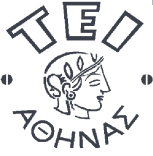 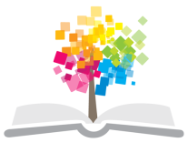 ΤΟΥΡΙΣΤΙΚΟ ΔΙΚΑΙΟ	Ενότητα 9: Εισαγωγή στο Ειδικό Πλαίσιο Χωροταξικού Σχεδιασμού και Αειφόρου Ανάπτυξης για τον ΤουρισμόΑντώνιος ΜανιάτηςΤμήμα Διοίκησης ΕπιχειρήσεωνΚατεύθυνση  Τουριστικών Επιχειρήσεων & Επιχειρήσεων Φιλοξενίας9.1 Θέσπιση και σκοπός του Πλαισίου Με την απόφαση 24208 «Έγκριση Ειδικού Πλαισίου Χωροταξικού Σχεδιασμού και Αειφόρου Ανάπτυξης για τον Τουρισμό και της Στρατηγικής Μελέτης Περιβαλλοντικών Επιπτώσεων αυτού» εισήχθη για πρώτη φορά ένα ειδικό πλαίσιο για τον τουρισμό. Ωστόσο, νέα ώθηση στον ελληνικό τουρισμό δίνει πλέον το αναθεωρημένο πλαίσιο, που τέθηκε σε ισχύ με την απόφαση της Επιτροπής συντονισμού της κυβερνητικής πολιτικής στον τομέα του χωροταξικού σχεδιασμού και της αειφόρου ανάπτυξης. Το νέο ειδικό πλαίσιο αντικαθιστά το αρχικό, μόλις μία τριετία από τη θέσπισή του, στην οποία όμως συνέβησαν δραματικά γεγονότα σε εσωτερικό και διεθνές επίπεδο, όπως η τρέχουσα δημοσιονομική κρίση της Ελλάδας και οι επαναστάσεις και ανατροπές καθεστώτων γνωστές με τον όρο «αραβική άνοιξη» ακόμη και σε χώρες με αρχαιολογικό πλούτο και τουριστική παράδοση, σαν την Αίγυπτο. Σε κάθε περίπτωση, επισημαίνεται ότι ο τουρισμός έχει και την αρνητική πλευρά του, ιδίως σε διάφορες περιοχές του εξωτερικού. Στις παραβατικές συμπεριφορές περιλαμβάνονται ο σεξοτουρισμός, ο ναρκοτουρισμός και ο παράνομος ιατρικός τουρισμός ενώ στις ιδιαίτερες (και συζητήσιμες) μια μεγάλη σειρά ετερόκλητων ενασχολήσεων όπως σκοτεινός τουρισμός, ο τουρισμός ακραίου κινδύνου, καθώς και ειδικότερες περιπτώσεις όπως ο τουρισμός τζόγου, ο τουρισμός των pride parades και ο τουρισμός αυτοκτονίας.        Σκοπός του αρχικού Πλαισίου ήταν η παροχή κατευθύνσεων, κανόνων και κριτηρίων για τη χωρική διάρθρωση, οργάνωση και ανάπτυξη του τουρισμού στον ελληνικό χώρο και των αναγκαίων προς τούτο υποδομών καθώς και η διατύπωση ενός ρεαλιστικού προγράμματος δράσης για την επόμενη δεκαπενταετία (2009-2024).  Βασικός άξονας που διέτρεχε το περιεχόμενο του Πλαισίου ήταν η προστασία και ανάδειξη του φυσικού και πολιτιστικού περιβάλλοντος η οποία εξάλλου αποτελεί προϋπόθεση για την επιβίωση και την ενίσχυση της ανταγωνιστικότητας του τομέα. Σκοπός του νέου Πλαισίου είναι μεταξύ άλλων η εξειδίκευση και συμπλήρωση των βασικών κατευθύνσεων, προτεραιοτήτων και επιλογών του Γενικού Πλαισίου Χωροταξικού Σχεδιασμού και Αειφόρου Ανάπτυξης, στον κλάδο του τουρισμού καθώς και η προσέλκυση σημαντικών για την εθνική οικονομία τουριστικών επενδύσεων μέσω ενός σταθερού υπερκείμενου πλαισίου σχεδιασμού για τη χωροθέτηση επιχειρήσεων που σχετίζονται με τον τουρισμό.   9.2 Κατηγοριοποίηση του εθνικού χώρου και κατευθύνσεις χωρικής οργάνωσης   Στο άρθρο 4, ο εθνικός χώρος προσεγγίζεται βάσει:Α. της έντασης και του είδους της τουριστικής ανάπτυξης («δραστηριότητας» κατά το αρχικό πλαίσιο), Β. των γεωμορφολογικών χαρακτηριστικών («γεωμορφολογίας» κατά το αρχικό πλαίσιο)  καιΓ. της ευαισθησίας των πόρων του χώρου, δηλαδή των «περιβαλλοντικών και πολιτιστικών»  πόρων (κατά ορολογία που δεν υπήρχε στο αρχικό πλαίσιο).   Οι κατηγορίες περιοχών του άρθρου αυτού απεικονίζονται σε συνημμένο διάγραμμα με τίτλο «Χάρτης Βασικών Κατευθύνσεων Χωρικής Οργάνωσης του τουρισμού». Με την εφαρμογή των πιο πάνω κριτηρίων ο εθνικός χώρος κατατάσσεται στις ακόλουθες κατηγορίες:1. Περιοχές του εθνικού χώρου με βάση το κριτήριο της έντασης και του είδους της τουριστικής ανάπτυξης   (Α). Αναπτυγμένες και αναπτυσσόμενες τουριστικά περιοχές    Πρόκειται για νέα κατηγορία, αντί των δύο αυτοτελών κατηγοριών που περιλάμβανε το αρχικό ειδικό πλαίσιο. (Α1) Αναπτυγμένες τουριστικά περιοχές    Στην κατηγορία αυτή υπάγονται περιοχές του εθνικού χώρου αναπτυγμένες τουριστικά, που προορίζονται για αναβάθμιση, βελτίωση και διαφοροποίηση του τουριστικού προϊόντος. Για αυτές το αρχικό πλαίσιο έκανε λόγο για «αναγνωρίσιμη τουριστική ταυτότητα» με ισχυρή φήμη.   Για τις περιοχές αυτές δίνονται διάφορες κατευθύνεις χωρικής οργάνωσης, όπως:α. Ανάληψη δράσεων αποφόρτισης και προστασίας των φυσικών και ανθρωπογενών πόρων που δέχονται υψηλές πιέσεις, ιδίως με την εφαρμογή ολοκληρωμένων πρακτικών διαχείρισης των υδατικών πόρων και των υγρών και στερεών αποβλήτων και την προώθηση ενεργειακής αποδοτικότητας των εγκαταστάσεων (προώθηση ΑΠΕ, βιοκλιματικών μεθόδων σχεδιασμού κ.ά.), β. δράσεις εξυγίανσης περιοχών μέσω επανάχρησης αξιόλογων κτιρίων ή συνόλων, καθώς και μέσω παροχής κινήτρων για μετατροπή παραδοσιακών ή διατηρητέων κτιρίων σε ξενοδοχειακές μονάδες, για μερική ή ολική απόσυρση μη αξιόλογων, απαξιωμένων ή «εγκαταλελειμμένων» (κατά προσθήκη έναντι του αρχικού πλαισίου) κτιρίων και εγκαταστάσεων χρήσης τουρισμού, και για κατεδάφιση κτιρίων (και όχι μόνον «χρήσης τουρισμού», όπως προέβλεπε το αρχικό πλαίσιο) που προσβάλλουν το τοπίο (κατεύθυνση παραπλήσια με την προαναφερθείσα για την απόσυρση κτιρίων τουριστικής χρήσης). γ. Αναβάθμιση και μετατροπή υφισταμένων ξενοδοχειακών καταλυμάτων σε σύνθετα τουριστικά καταλύματα (πρωτότυπη πρόβλεψη, έναντι του αρχικού πλαισίου).   Α2. Αναπτυσσόμενες τουριστικά περιοχέςΣτην κατηγορία αυτή υπάγονται περιοχές που έχουν αποκτήσει ή εμφανίζουν σταδιακά σημαντική δυναμική τουριστικής ανάπτυξης και προορίζονται κατά προτεραιότητα έναντι των άλλων τουριστικών δραστηριοτήτων για ολοκληρωμένες και οργανωμένες τουριστικές παρεμβάσεις με αναπτυξιακό χαρακτήρα. Προβλέπονται διάφορα μέτρα όπως:α. Προώθηση μέτρων εξοικονόμησης ενέργειας και βελτίωσης της ενεργειακής αποδοτικότητας των εγκαταστάσεων (προώθηση ΑΠΕ, βιοκλιματικών μεθόδων σχεδιασμού κ.ά.),β. Κατασκευή νέων, συμπλήρωση και αναβάθμιση υφιστάμενων τεχνικών, κοινωνικών (περίθαλψης και αθλητισμού), περιβαλλοντικών και πολιτιστικών υποδομών (όπως μουσεία ή, κατά τη ρητή πρόβλεψη στο αρχικό πλαίσιο «τεχνολογικά – θεματικά πάρκα», κλπ.). γ. Επανάχρηση αξιόλογων κτιρίων ή συνόλων και παροχή κινήτρων για μετατροπή παραδοσιακών ή διατηρητέων κτιρίων σε ξενοδοχειακές μονάδες,δ. Αναβάθμιση και μετατροπή υφισταμένων ξενοδοχειακών καταλυμάτων σε σύνθετα τουριστικά καταλύματα (πρωτότυπη πρόβλεψη, έναντι του αρχικού πλαισίου).   ε. Χωροθέτηση οργανωμένων κατασκηνώσεων, δηλαδή κάμπινγκ (πρωτότυπη πρόβλεψη, έναντι του αρχικού πλαισίου).  (Β) Περιοχές ενδεικνυόμενες για την ανάπτυξη ειδικών – εναλλακτικών μορφών τουρισμούΗ κατηγορία αυτή διακρίνεται σε δύο υποκατηγορίες:   Β1. Περιοχές με περιθώρια ανάπτυξης ειδικών και εναλλακτικών μορφών τουρισμού   Στην υποκατηγορία αυτή εντάσσεται ένας αριθμός νησιών (π.χ. Σαμοθράκη) καθώς και οι κατονομαζόμενες στο ίδιο το πλαίσιο 16 περιοχές ή ομάδες περιοχών της ορεινής Χώρας, συμπεριλαμβανομένων και περιοχών της Κρήτης και της Εύβοιας, π.χ. Ορεινός χώρος Πελοποννήσου (Παναχαϊκό, Χελμός, Ζήρεια, Ερύμανθος, Μαίναλο, Πάρνωνας και Ταΰγετος, ορεινή κεντρική Μεσσηνία και Νέδα). Προβλέπονται διάφορα μέτρα όπως:α. Δημιουργία δικτύων μονοπατιών (εθνικών, ευρωπαϊκών) και διαδρομών («δρόμοι» καπνού, αμπέλου, ελιάς κ.ά.) περιβαλλοντικής ευαισθησίας και εκπαίδευσης.β.  Αναβάθμιση και μετατροπή υφισταμένων ξενοδοχειακών καταλυμάτων σε σύνθετα τουριστικά καταλύματα ήπιας ανάπτυξης (πρωτότυπη πρόβλεψη, έναντι του αρχικού πλαισίου).   Β2 Πόλοι εντατικής ανάπτυξης ειδικών μορφών τουρισμού  Ακολουθούνται οι ρυθμίσεις της υποκατηγορίας Α2.   Β.2.1 Περιοχές εγκαταστάσεων χιονοδρομικών κέντρων, καθώς και οι οικισμοί που τα περιβάλλουν.    Στο αρχικό πλαίσιο γινόταν ρητή αναφορά στις περιοχές εγκαταστάσεων των υφιστάμενων χιονοδρομικών κέντρων Χελμού, Παρνασσού, Τυμφρηστού και Βερμίου.Β.2.2. Λουτροπόλεις   Είναι πόλοι που διαθέτουν τα εξής ειδικότερα χαρακτηριστικά:α. Έναν ή περισσότερους αναγνωρισμένους, σύμφωνα με την κείμενη νομοθεσία, ιαματικούς φυσικούς πόρους, β. Κατάλληλες εγκαταστάσεις για την εφαρμογή του ιαματικού μέσου ή μέσων,γ. Επάρκεια πόσιμου νερού, δ. Επαρκείς συγκοινωνιακές συνδέσεις.  Γ.  Μητροπολιτικές περιοχές Τα μητροπολιτικά συγκροτήματα Αθήνας και Θεσσαλονίκης αποτελούσαν ιδιαίτερη κατηγορία και στο αρχικό πλαίσιο και ταυτίζονται με τα όρια εφαρμογής των Ρυθμιστικών Σχεδίων Αθήνας (πλην της Χωρικής Ενότητας Νησιωτικής  Αττικής) και Θεσσαλονίκης.Στο αρχικό πλαίσιο ίσχυαν οι προαναφερθείσες κατευθύνσεις για τις αναπτυγμένες τουριστικά περιοχές (δηλαδή της ισχύουσας στο νέο πλαίσιο υποκατηγορίας Α1) πλην εξαιρέσεων, π.χ. αποκλειόταν η παροχή κινήτρων για την απόσυρση κτιρίων χρήσης τουρισμού που προσβάλλουν το τοπίο. Στο νέο πλαίσιο ακολουθούνται όλες οι κατευθύνσεις για τις αναπτυγμένες περιοχές (και για την απόσυρση κτιρίων χρήσης τουρισμού), με την προσθήκη και άλλων κατευθύνσεων όπως η αναβάθμιση του ρόλου των Μέσων Μαζικής Μεταφοράς, πράγμα σημαντικό σε εκτεταμένες και πυκνοκατοικημένες περιοχές με ποικιλία μέσων συγκοινωνίας, συμπεριλαμβανομένου και του δικτύου μέσων σταθερής τροχιάς όπως ηλεκτρικά λεωφορεία, μετρό κ.ο.κ., Δ. Νησιά και παράκτιος χώρος    Η κατηγορία αυτή υπήρχε και στο αρχικό πλαίσιο και διακρίνεται σε δύο υποκατηγορίες.    Δ1. ΝησιάΗ υποκατηγορία αυτή καταλαμβάνει το σύνολο της εδαφικής περιφέρειας των νησιών, πλην της Εύβοιας και της Κρήτης, και διακρίνεται περαιτέρω σε τρεις ομάδες:Ομάδα I. Τουριστικά αναπτυγμένα και αναπτυσσόμενα νησιάΗ Ομάδα αυτή περιλαμβάνει 46 νησιά με σχετικά μικρή γεωγραφική έκταση. Στην ενιαία πλέον κατηγορία των ανεπτυγμένων και αναπτυσσόμενων νησιών προστίθενται τα νησιά Αλόννησος, Κύθνος, Αμοργός, Αστυπάλαια, ‘Ιος, Κέα, Μήλος, Σαμοθράκη, Τήνος και Φολέγανδρος ενώ μεταφέρονται στην κατηγορία των μικρών ή με προβλήματα νησιών η Κίμωλος και η Ανάφη. ‘Ετσι, στην κατηγορία των ανεπτυγμένων και αναπτυσσόμενων νησιών ανήκουν πλέον τα εξής νησιά:Αίγινα, Αλόννησος, Αμοργός, ‘Ανδρος, Αντίπαρος, Αστυπάλαια, Ζάκυνθος, Θάσος, Θήρα, Ιθάκη, Ικαρία, ‘Ιος, Κάλυμνος, Κάρπαθος, Κάσος, Κέα, Κέρκυρα, Κεφαλλονιά, Κύθηρα, Κύθνος, Κως, Λέρος, Λευκάδα, Λέσβος, Λήμνος, Μήλος, Μύκονος, Νάξος, Πάρος, Πάτμος, Πόρος, Ρόδος, Σαμοθράκη, Σάμος, Σέριφος, Σκιάθος, Σκόπελος, Σκύρος, Σπέτσες, Σύμη, Σύρος, Τήνος, ‘Υδρα, Φολέγανδρος, Χίος. Κατά το αρχικό πλαίσιο, σε αυτήν την Ομάδα επιτρέπονταν μικρές ξενοδοχειακές ομάδες (μέχρι 100 κλινών) εντός ορίων οικισμών. Ο αριθμός των νέων κλινών δεν μπορούσε να υπερβαίνει ετησίως το 5% του αριθμού των υφιστάμενων κλινών στην αρχή του έτους. Σε αυτήν την Ομάδα πλέον επιτρέπονται μόνο νέες μονάδες τεσσάρων και πέντε αστέρων, οργανωμένοι υποδοχείς και σύνθετα τουριστικά καταλύματα. Επισημαίνεται ότι στο νέο πλαίσιο αίρονται περιορισμοί με στόχο την τόνωση του τουρισμού, όπως εκείνοι που  αφορούν το ποσοστό των ετήσιων κλινών. Ομάδα ΙΙ. Σχετικά μικρά νησιά με προβλήματα ανάπτυξης Στην Ομάδα αυτή περιλαμβάνονται τα υπόλοιπα (πλην Εύβοιας και Κρήτης που αντιμετωπίζονται σαν ηπειρωτικός χώρος)  κατοικημένα νησιά που δεν περιλαμβάνονται στην Ομάδα Ι.  Στα μικρά νησιά αυτής της κατηγορίας, η αρτιότητα για τις εκτός σχεδίου περιοχές ορίζεται στα 15 στρέμματα και επιτρέπονται 8, 9 και 10 κλίνες ανά στρέμμα σε πέντε, τεσσάρων και τριών αστέρων μονάδες, αντίστοιχα. Για νέα ξενοδοχεία (εντός σχεδίου ή οικισμού) επιτρέπεται μόνον η ανέγερση μονάδων τριών, τεσσάρων και πέντε αστέρων και μέχρι 100 κλίνες. Ομάδα ΙΙΙ. Βραχονησίδες και Ακατοίκητα νησιά.(Δ2) Παράκτιος χώρος Πρόκειται για περιοχές της ηπειρωτικής χώρας, καθώς και της Κρήτης και της Εύβοιας, που εμπίπτουν εντός χερσαίας ζώνης πλάτους  από τη γραμμή του αιγιαλού. Οι περιοχές αυτές έχουν ιδιαίτερη σημασία για την ανάπτυξη του τουρισμού, ενώ χαρακτηρίζονται συνήθως από ιδιαιτέρως έντονο ανταγωνισμό χρήσεων γης και οικονομικών δραστηριοτήτων. (Ε). Ορεινές περιοχές Πρόκειται για τις περιοχές της ηπειρωτικής χώρας, καθώς και της Κρήτης και της Εύβοιας, που εκτείνονται σε υψόμετρο άνω των . Μία από τις πολλές αλλαγές που υιοθέτησε το νέο πλαίσιο έναντι των ρυθμίσεων του παλαιού είναι το όριο των  αντί των 600. Διευκρινίζεται ότι αποτελούν οι περιοχές αυτές διακριτή κατηγορία περιοχών έναντι της υποκατηγορίας Β1. (ΣΤ). Πεδινές και ημιορεινές περιοχές    Πρόκειται για περιοχές της ηπειρωτικής χώρας που δεν κατατάσσονται στις υποκατηγορίες Δ.2 (παράκτιος χώρος) και Ε (ορεινός χώρος). Συμπεριλαμβάνουν και τον πεδινό ή ημιορεινό χώρο της Εύβοιας και της Κρήτης. 3. Περιοχές του εθνικού χώρου με βάση το κριτήριο της ευαισθησίας των περιβαλλοντικών και πολιτιστικών πόρωνΠρόκειται για περιοχές και οικισμούς ειδικού αρχιτεκτονικού, πολιτιστικού, ιστορικού ή περιβαλλοντικού χαρακτήρα, οι οποίες διακρίνονται στις εξής κατηγορίες (με μορφή καταλόγου εμπλουτισμένου και ενημερωμένου σε σχέση με εκείνον του αρχικού πλαισίου):  Ζ. Περιοχές του Εθνικού Συστήματος Προστατευόμενων Περιοχών  Περιλαμβάνονται όλες οι περιοχές του Εθνικού Συστήματος Προστατευόμενων Περιοχών του Ν. 3937/2011 «Προστασία της βιοποικιλότητας και άλλες διατάξεις», όπως έχουν οριοθετηθεί σύμφωνα με τις κείμενες διατάξεις. Η εποπτεία της λειτουργίας και ο κεντρικός συντονισμός του Συστήματος για τη βιολογική ποικιλότητα ανήκει στο Υπουργείο Περιβάλλοντος, Ενέργειας και Κλιματικής Αλλαγής. Η. Προστατευόμενοι και εγκαταλελειμμένοι οικισμοί Περιλαμβάνονται πλέον όχι απλώς οι οικισμοί που χαρακτηρίζονται ως παραδοσιακοί σύμφωνα με την ισχύουσα νομοθεσία και άλλοι οικισμοί που προστατεύονται με ειδικά νομοθετικά καθεστώτα, αλλά για πρώτη φορά (με το νέο πλαίσιο) και οι οικισμοί με πληθυσμό μικρότερο των 200 κατοίκων, σύμφωνα με την εκάστοτε τελευταία απογραφή. Το γεγονός ότι προβλέπεται ότι οι εγκαταλελειμμένοι οικισμοί της Χώρας, δηλαδή συνήθως χωριά, εντάσσονται στην ίδια κατηγορία με την επίσημη κατηγορία των παραδοσιακών οικισμών και των άλλων τυπικά προστατευόμενων περιοχών αποτελεί μία σημαντική παράμετρο του νέου πλαισίου, με κοινωνική ευαισθησία και με αντισταθμιστική δυναμική έναντι του οικονομικού και κυρίως δημογραφικού μαρασμού της υπαίθρου. Ειδικότερα, προβλέπεται μεταξύ άλλων η αξιοποίηση εγκαταλελειμμένων οικισμών με αρχιτεκτονικό ενδιαφέρον, με τη μετατροπή κτιρίων σε καταλύματα ή και με νέες μεγαλύτερου μεγέθους επενδύσεις (αύξηση μέχρι και 20% της υφιστάμενης δομημένης επιφάνειας), με κίνητρα είτε προς τους σημερινούς ιδιοκτήτες είτε προς ενδιαφερόμενους επενδυτές.  Θ. Αρχαιολογικοί χώροι, μνημεία και ιστορικοί τόποιΠεριλαμβάνονται οι χώροι που έχουν χαρακτηριστεί ως αρχαιολογικοί, τα μνημεία του Καταλόγου Παγκόσμιας Κληρονομιάς (π.χ. Επικούρειος Απόλλωνας) και οι ιστορικοί τόποι που είναι εγγεγραμμένοι στον Κατάλογο Μνημείων Μείζονος Σημασίας του Υπουργείου Πολιτισμού και Αθλητισμού. Η κατεύθυνση που δίνεται συνίσταται στην εξασφάλιση της προσβασιμότητας, της επισκεψιμότητας και της οργάνωσής τους (πράγμα που σημαίνει ότι οι αρχαιολογικοί χώροι κατά κανόνα πρέπει να αποτελούν «ανοικτά μουσεία», μολονότι δεν χρησιμοποιείται ρητά αυτός ο όρος στο Πλαίσιο), ο (προβλεπόμενος για πρώτη φορά στο νέο πλαίσιο) εξωραϊσμός του περιβάλλοντος χώρου, ο έλεγχος χρήσεων και της εγκατάστασης δικτύων υποδομής, έτσι ώστε να διασφαλίζεται η βέλτιστη ανάδειξή τους.   Ι. Περιοχές ιδιαίτερου χαρακτήραΠρόκειται για μία νέα πρωτότυπη κατηγορία, έναντι του αρχικού πλαισίου. Περιλαμβάνονται περιοχές με αξιόλογα τοπία, ιδιαίτερα γεωμορφολογικά, αρχιτεκτονικά, ιστορικά και πολιτιστικά χαρακτηριστικά, όπως τα Ζαγοροχώρια, το Πήλιο, η Μάνη, η Πάτμος, οι καστροπόλεις της Χίου κλπ.  Ο λεπτομερής προσδιορισμός αυτών των περιοχών ορίζεται ότι θα γίνει μέσω του υποκείμενου σχεδιασμού με ανάλογη εξειδίκευση των κατευθύνσεων του ειδικού χωροταξικού πλαισίου για τον τουρισμό.  ΣημειώματαΣημείωμα ΑναφοράςCopyright ΤΕΙ Αθήνας, Αντώνιος Μανιάτης, 2013. Αντώνιος Μανιάτης. «ΤΟΥΡΙΣΤΙΚΟ ΔΙΚΑΙΟ. Ενότητα 9: Εισαγωγή στο Ειδικό Πλαίσιο Χωροταξικού Σχεδιασμού και Αειφόρου Ανάπτυξης για τον Τουρισμό». Έκδοση: 1.0. Αθήνα 2013. Διαθέσιμο από τη δικτυακή διεύθυνση: ocp.teiath.gr.Σημείωμα ΑδειοδότησηςΤο παρόν υλικό διατίθεται με τους όρους της άδειας χρήσης Creative Commons Αναφορά, Μη Εμπορική Χρήση Παρόμοια Διανομή 4.0 [1] ή μεταγενέστερη, Διεθνής Έκδοση.   Εξαιρούνται τα αυτοτελή έργα τρίτων π.χ. φωτογραφίες, διαγράμματα κ.λ.π., τα οποία εμπεριέχονται σε αυτό. Οι όροι χρήσης των έργων τρίτων επεξηγούνται στη διαφάνεια  «Επεξήγηση όρων χρήσης έργων τρίτων». Τα έργα για τα οποία έχει ζητηθεί άδεια  αναφέρονται στο «Σημείωμα  Χρήσης Έργων Τρίτων». 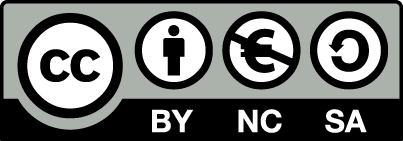 [1] http://creativecommons.org/licenses/by-nc-sa/4.0/ Ως Μη Εμπορική ορίζεται η χρήση:που δεν περιλαμβάνει άμεσο ή έμμεσο οικονομικό όφελος από την χρήση του έργου, για το διανομέα του έργου και αδειοδόχοπου δεν περιλαμβάνει οικονομική συναλλαγή ως προϋπόθεση για τη χρήση ή πρόσβαση στο έργοπου δεν προσπορίζει στο διανομέα του έργου και αδειοδόχο έμμεσο οικονομικό όφελος (π.χ. διαφημίσεις) από την προβολή του έργου σε διαδικτυακό τόποΟ δικαιούχος μπορεί να παρέχει στον αδειοδόχο ξεχωριστή άδεια να χρησιμοποιεί το έργο για εμπορική χρήση, εφόσον αυτό του ζητηθεί.Επεξήγηση όρων χρήσης έργων τρίτωνΔιατήρηση ΣημειωμάτωνΟποιαδήποτε αναπαραγωγή ή διασκευή του υλικού θα πρέπει να συμπεριλαμβάνει:Το Σημείωμα ΑναφοράςΤο Σημείωμα ΑδειοδότησηςΤη δήλωση Διατήρησης Σημειωμάτων Το Σημείωμα Χρήσης Έργων Τρίτων (εφόσον υπάρχει) μαζί με τους συνοδευόμενους υπερσυνδέσμους.Το περιεχόμενο του μαθήματος διατίθεται με άδεια Creative Commons εκτός και αν αναφέρεται διαφορετικά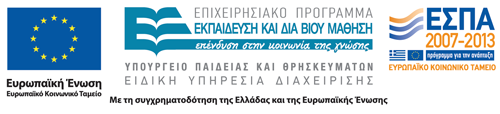 Το έργο υλοποιείται στο πλαίσιο του Επιχειρησιακού Προγράμματος «Εκπαίδευση και Δια Βίου Μάθηση» και συγχρηματοδοτείται από την Ευρωπαϊκή Ένωση (Ευρωπαϊκό Κοινωνικό Ταμείο) και από εθνικούς πόρους.Ανοικτά Ακαδημαϊκά ΜαθήματαΤεχνολογικό Εκπαιδευτικό Ίδρυμα ΑθήναςΤέλος ΕνότηταςΧρηματοδότησηΤο παρόν εκπαιδευτικό υλικό έχει αναπτυχθεί στα πλαίσια του εκπαιδευτικού έργου του διδάσκοντα.Το έργο «Ανοικτά Ακαδημαϊκά Μαθήματα στο ΤΕΙ Αθήνας» έχει χρηματοδοτήσει μόνο τη αναδιαμόρφωση του εκπαιδευτικού υλικού. Το έργο υλοποιείται στο πλαίσιο του Επιχειρησιακού Προγράμματος «Εκπαίδευση και Δια Βίου Μάθηση» και συγχρηματοδοτείται από την Ευρωπαϊκή Ένωση (Ευρωπαϊκό Κοινωνικό Ταμείο) και από εθνικούς πόρους.©Δεν επιτρέπεται η επαναχρησιμοποίηση του έργου, παρά μόνο εάν ζητηθεί εκ νέου άδεια από το δημιουργό.διαθέσιμο με άδεια CC-BYΕπιτρέπεται η επαναχρησιμοποίηση του έργου και η δημιουργία παραγώγων αυτού με απλή αναφορά του δημιουργού.διαθέσιμο με άδεια CC-BY-SAΕπιτρέπεται η επαναχρησιμοποίηση του έργου με αναφορά του δημιουργού, και διάθεση του έργου ή του παράγωγου αυτού με την ίδια άδεια.διαθέσιμο με άδεια CC-BY-NDΕπιτρέπεται η επαναχρησιμοποίηση του έργου με αναφορά του δημιουργού. Δεν επιτρέπεται η δημιουργία παραγώγων του έργου.διαθέσιμο με άδεια CC-BY-NCΕπιτρέπεται η επαναχρησιμοποίηση του έργου με αναφορά του δημιουργού. Δεν επιτρέπεται η εμπορική χρήση του έργου.διαθέσιμο με άδεια CC-BY-NC-SAΕπιτρέπεται η επαναχρησιμοποίηση του έργου με αναφορά του δημιουργού και διάθεση του έργου ή του παράγωγου αυτού με την ίδια άδεια. Δεν επιτρέπεται η εμπορική χρήση του έργου.διαθέσιμο με άδεια CC-BY-NC-NDΕπιτρέπεται η επαναχρησιμοποίηση του έργου με αναφορά του δημιουργού. Δεν επιτρέπεται η εμπορική χρήση του έργου και η δημιουργία παραγώγων του.διαθέσιμο με άδεια CC0 Public DomainΕπιτρέπεται η επαναχρησιμοποίηση του έργου, η δημιουργία παραγώγων αυτού και η εμπορική του χρήση, χωρίς αναφορά του δημιουργού.διαθέσιμο ως κοινό κτήμαΕπιτρέπεται η επαναχρησιμοποίηση του έργου, η δημιουργία παραγώγων αυτού και η εμπορική του χρήση, χωρίς αναφορά του δημιουργού.χωρίς σήμανσηΣυνήθως δεν επιτρέπεται η επαναχρησιμοποίηση του έργου.